Your recent request for information is replicated below, together with our response.I wish to make a Freedom of Information Request for the number of occasions Police Scotland have been requested by the Scottish Ambulance Service to assist them in Concern for Welfare incidents in Highlands & Islands Division.In 2019, 2020, 2021, 2022 & 2023.In response to your request, please see the table below for numbers of ‘Concern for Person’ incidents received from the Scottish Ambulance Service for the Highlands & Islands Division for calendar years 2019 – 2023.All statistics are provisional and should be treated as management information. All data have been extracted from Police Scotland internal systems and are correct as at 2/04/2024.	1. The data was extracted using the incident raised date and selecting initial service code PW-72 ('Concern for Person').	2. Ambulance service related incidents defined as those where the 'p origin' field recorded as 'AMB' or where the complainer is recorded as 'AMBULANCE CONTROL'.	3. Error (AD-07 & AD20), Duplicate (AD24), Linked incident (SC04) & Other force (SC05) incidents have been excluded from the dataset. 	If you require any further assistance, please contact us quoting the reference above.You can request a review of this response within the next 40 working days by email or by letter (Information Management - FOI, Police Scotland, Clyde Gateway, 2 French Street, Dalmarnock, G40 4EH).  Requests must include the reason for your dissatisfaction.If you remain dissatisfied following our review response, you can appeal to the Office of the Scottish Information Commissioner (OSIC) within 6 months - online, by email or by letter (OSIC, Kinburn Castle, Doubledykes Road, St Andrews, KY16 9DS).Following an OSIC appeal, you can appeal to the Court of Session on a point of law only. This response will be added to our Disclosure Log in seven days' time.Every effort has been taken to ensure our response is as accessible as possible. If you require this response to be provided in an alternative format, please let us know.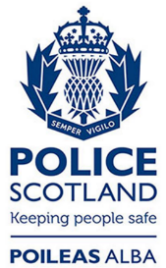 Freedom of Information ResponseOur reference:  FOI 24-0804Responded to:  1 May 2024Calendar YearNo. of incidents20195142020404202136820223822023392